PRESS RELEASE PRESS RELEASE PRESS RELEASE PRESS RELEASE Groundbreaking EventJapanese civilian internees in Australia during WW2 Publicly recognized for the first timeIn March, 2014, Japanese civilians who were interned in Australia during WW2 will gather with their families in Cowra, NSW, to commemorate those who died during internment and to witness the official unveiling of a Civilian Internment Interpretive Board at the Japanese War Cemetery. It will be the first time for the history of these internees to be publicly recognized in Australia. This historically groundbreaking event will be preceded by a two day symposium, Civilian Internment in Australia during WW2: history, memories and community heritage, held as part of Cowra’s annual Festival of International Understanding. The symposium speakers also include researchers and former civilian internees of different ethnic identities who were interned during the war, such as Indonesian, Italian and German origins.The organisers hope it will expand our understanding of the consequences and legacy of internment inflicted upon all nationalities, and re-examine the impact of war and conflict on civilian populations. 6 Mar 5pm: Exhibition opening Wandering Spirit at Japanese Gardens6 Mar 7pm: Pre Symposium Dinner – Guest speaker Professor Bill Gammage on The Biggest Estate on Earth at Cowra RSL7 & 8 Mar 9am – 5 pm:  Symposium at Cowra Civic Centre9 Mar 10am: Commemoration, Official unveiling of interpretive board & community performance at Japanese War Cemetery http://nikkeiaustralia.com/Media Contact: Mayu Kanamori mayu@mayu.com.au   041 924 5026 (mob)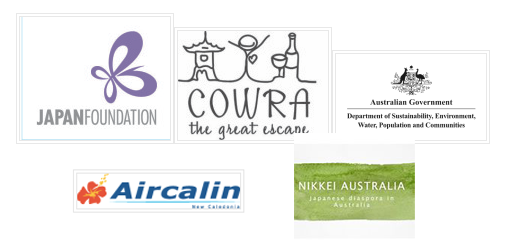 